Mrs. Wright’s Class Schedule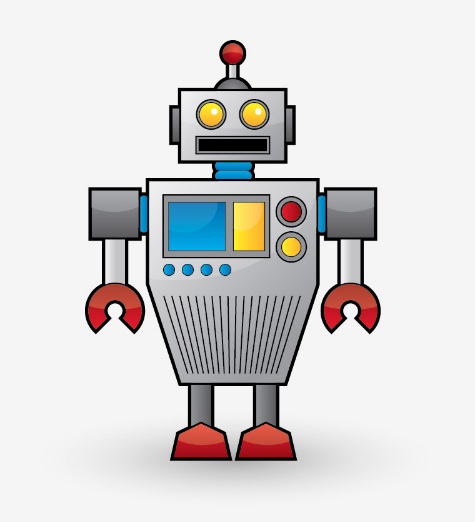 8:45-9:15am – Morning Work and Breakfast
9:15-9:30am – Attendance, Morning Show and Morning Meeting
9:30-11:05am – Literacy Block 
                          (Letterland, Daily 5, Guided Reading Groups)
10:35-11:05am – Writing
11:05-11:10am – Bathroom Break
11:10-11:40am – Lunch
11:40-12:15pm – Recess
12:15-1:05pm – Science and Social Studies
1:05-1:10pm – Bathroom and Water Break
1:10-1:55pm – Specials
1:55-2:15pm – Read Aloud and Snack
2:15-3:15pm – Math
3:15-3:30pm – Journal Writing
3:30-3:45pm – Pack and Dismiss Carpool
3:45-4:15pm – Bus Dismissal 